МБОУ «Белоярская СОШ №3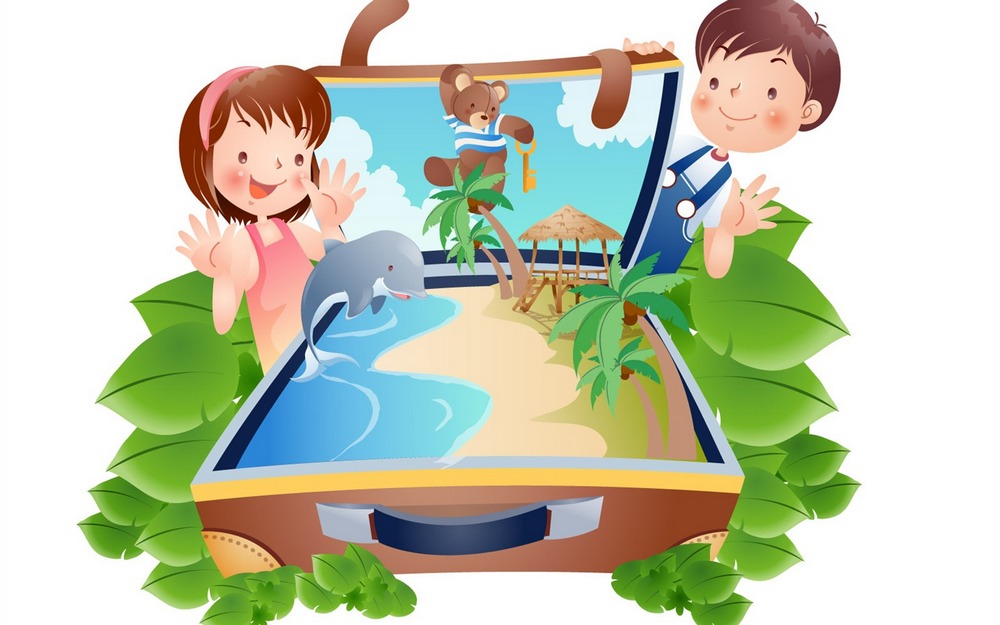 Программа каникулярного образовательного отдыха детей «Сила жизни»Естественно-научное направлениеРазработчики программы: Айганова У.Ю, заместитель директора, начальник лагеря, учитель русского языка и литературы Дик А.М., педагог-психологРуководитель программы: Шпенглер Л.А., заместитель директора, учитель технологииСургутский район, п.г.т. Белый Яр,2019 годИНФОРМАЦИОННАЯ КАРТА ПРОГРАММЫ СодержаниеПояснительная запискаОсновная концепция реализации программы:Цели, задачи, основные направления реализации.Этапы и сроки реализации программы.Теоретические основы разработки программы.Актуальность программы.Содержание и технологии реализации программы:Содержание программы.Критерии успешности реализации программы.Принципы реализации программы.Целевая аудитория программы.Условия реализации программы.Средства и методы реализации программы.Модель реализации основных направлений программы.Ожидаемые результаты и социальный эффект.Описание ресурсов необходимых для реализации программы.Описание социальных и экологических проектов.Пояснительная запискаВ условиях изменившейся социальной политики в отношении детей, трансформации социально-экономических условий, занятость и организация досуга в летний период приобретает особую актуальность в контексте современного социального развития. Каникулы составляют значительную часть объема свободного времени детей, поэтому для них – это разрядка накопившейся за время обучения в школе напряженности, восстановление здоровья, развитие творческого потенциала, совершенствование личностных возможностей, приобщение к социокультурным и образовательным ценностям, удовлетворение индивидуальных интересов в различных сферах деятельности. Одной из глобальных проблем в современном мире является неблагополучная экологическая ситуация. Актуальность данной программы определена необходимостью создания условий для вовлечения воспитанников в исследовательскую, эколого-просветительскую и природоохранную деятельность через создание, развитие, реализацию проектов экологической направленности. В соответствии с Федеральным законом от 14 марта 1995 г. N 33-ФЗ "Об особо охраняемых природных территориях" особо охраняемые природные территории относятся к объектам общенационального достояния. В рамках реализации программы целесообразно изучение регионального компонента через знакомство с природоохраняемыми и заповедными зонами ХМАО-Югры.Федеральный закон от 10 января 2002 г. N 7-ФЗ "Об охране окружающей среды" регулирует отношения в сфере взаимодействия общества и природы, возникающие при осуществлении хозяйственной и иной деятельности, связанной с воздействием на природную среду как важнейшую составляющую окружающей среды, являющуюся основой жизни на Земле, в пределах территории Российской Федерации, а также на континентальном шельфе и в исключительной экономической зоне Российской Федерации. С этой целью в программу включены проекты направленные на привлечение внимания воспитанников к проблемам экологии путём практической работы, путем получения актуальных знаний, осознания необходимости принципа «не навреди» во взаимоотношениях с окружающей природой.В соответствии с Конституцией Российской Федерации каждый имеет право на благоприятную окружающую среду, каждый обязан сохранять природу, бережно относиться к природным богатствам, которые являются основой устойчивого развития, жизни и деятельности народов, проживающих на территории Российской Федерации. В этом заключена основная идея программы «Сила жизни».В последние годы сформировалось новое направление- экологическая безопасность - это состояние защищённости природной среды и жизненно важных интересов человека от возможного негативного воздействия хозяйственной и иной деятельности, чрезвычайных ситуаций природного и техногенного характера, их последствий. Одно из направлений программы охватывает обучение действиям в чрезвычайных ситуациях.Новизна программы и её педагогическая целесообразность заключается в том, что в качестве инструмента для формирования экологического мировоззрения и активной жизненной позиции у участников лагеря является модульная подача информации, реализация направлений РДШ, привлечение новых инновационных технологий, исследовательская и проектная деятельность. Разработка данной программы вызвана: необходимостью обеспечения занятости детей в летний период с целью профилактики безнадзорности и правонарушений;социальным заказом родителей и воспитанников на организованный отдых; необходимостью организации целенаправленной просветительской работы с детьми; необходимостью привлечения внимания к экологической ситуации и проблемам экологической безопасности в мире.Программа лагеря «Сила жизни» представляет собой комплекс мероприятий, направленных на вовлечение воспитанников в исследовательскую, эколого-просветительскую и природоохранную деятельность через создание, развитие, реализацию проектов экологической направленности, в том числе проектов РДШ.Программа лагеря с дневным пребыванием детей «Сила жизни» является авторской и ориентирована на детей от 6 до 17 лет.Основная концепция реализации программы. Цели, задачи, основные направления реализации программы.Программа лагеря «Сила Жизни» представляет собой комплекс мероприятий, направленных на вовлечение воспитанников в исследовательскую, эколого-просветительскую и природоохранную деятельность через создание, развитие, реализацию проектов экологической направленности, в том числе проектов РДШ.Цель: создать условия для вовлечения воспитанников в исследовательскую, эколого-просветительскую и природоохранную деятельность через создание, развитие, реализацию проектов экологической направленности.Задачи: - организация досуга и отдыха детей;- формирование экологической культуры воспитанников посредством использования технологий, форм и приёмов экологического образования;расширение и углубление представлений о природе и месте человека в ней;привлечение детей к природоохранной деятельности через разработку экологических проектовразвитие социального партнерства образовательной организации с учреждениями, реализующими экологические программы дополнительного образования, а также предприятиями поселка и района.личностное развитие воспитанников через разнообразные направления деятельности (эколого-краеведческое, военно-патриотическое, информационно-медийное, художественно- творческое, физкультурно-оздоровительное.).Основные направления реализации программы:познавательное;воспитательное;практическое;проектно-исследовательское;спортивно-оздоровительное.Этапы и сроки реализации программыПрограмма реализуется в шесть этапов:Теоретические основы разработки программыДанная программа базируется на концепции модернизации Российского образования. Теоретические основы личностно-деятельностного подхода были заложены в работах Л.С. Выготского, А.Н. Леонтьева, С.Л. Рубинштейна, Б.Г. Ананьева, где личность рассматривалась как субъект деятельности, которая сама, формируясь в деятельности и в общении с другими людьми, определяет характер этой деятельности и общения.Согласно теории Л.С. Выготского, А.Н.Леонтьева и их последователей, личность формируется не сама по себе непосредственно, а лишь тогда, когда она активно включена в общество и находится в постоянной деятельности.«Педагогика сотрудничества» И.П. Иванова в современных условиях становится особенно актуальной. Современные дети в среде коллективного творческого воспитания, в соревновательной деятельности, в общем деле самореализуются и саморазвиваются.Современные игры, квесты, тренинги берут свое начало из технологии КТД И.П.Иванова. И.П.Иванова считают инициатором и создателем социально-педагогического движения. В создании привлекательного для современных подростков и детей образа жизни и творчества, идеи и методы И.П.Иванова набирают новую силу.Сегодня можно также с увлечением "играть" в защиту фантастических проектов, фабрики, ЧТП (чередование традиционных поручений) и многое другое. В трудах Л.Г. Борисова, профессора, доктора философских наук; Е.В. Титова, кандидата педагогических наук; И.Д. Аванесян, кандидата педагогических наук; С.А. Шмакова, профессора; и других мы находим продолжение идеи Иванова И.П.Также значимыми при разработке программы «Сила Жизни» стали идеи Михаила Кордонского и Владимира Ланцберга. Программа лагеря с дневным пребыванием детей всем своим содержанием и организацией смены отражает «технологию группы». Все отряды делятся на группы, переплетаются и снова объединяются, каждый участник смены становится членом различных групп на протяжении всего отдыха. Неформальной является такая группа, в основе жизни которой лежат межличностные отношения. То есть, люди собираются, чтобы быть вместе и при этом что-то делать в отличие от группы формальной, где люди собираются, чтобы что-то делать и при этом оказываются вместе. Неформальная группа эффективнее в работе. комфортнее психологически, но управлять ею неизмеримо сложнее. Актуальность программыЭффективность деятельности в лагере с дневным пребыванием детей и подростков, организация активной познавательной деятельности и занятости, на наш взгляд, зависит от правильной выстроенной системы работы.Одним из приоритетных направлений развития образования в регионе является повышение эффективности системы воспитания и социализации обучающихся и воспитанников на основе деятельностного подхода и индивидуализации образования. (Концепция развития системы образования ХМАО-Югры до 2020 года.). В Ханты-Мансийском автономном округе – Югре к проблемам воспитания экологической культуры подрастающего поколения привлекается всё больше внимания. Специалисты образовательных учреждений осуществляют мероприятия, направленные на воспитание экологической культуры детей, формирование представлений о природе и месте человека в ней; привлечение их к природоохранной деятельности через разработку экологических проектов, развитие социального партнерства образовательной организации с учреждениями реализующими экологические программы дополнительного образования, а также предприятиями поселка и района, личностное развитие воспитанников через разнообразные направления деятельности (через РДШ).Одной из приоритетных задач образовательной организации является вовлечение обучающихся в Российское Движение Школьников (РДШ). Данная программа способствует пропаганде и реализации всех направлений РДШ. Образовательная организация в сотрудничестве с лагерем с дневным пребыванием детей, где реализуется программа «Сила жизни» берет на себя решение задач всестороннего развития, воспитания и занятости детей, решает одну из важнейших задач системы воспитания и профилактики – формирование личности, любящей свою страну, свою семью, развитой, социализированной и гармоничной.Сургутский район является самым крупным муниципальным образованием Ханты-Мансийского автономного округа – Югры. Специфика района выражается в отдалённости населённых пунктов от экономических центров региона. Каждый населенный пункт уникален своей природой, местоположением и животным миром. Каждый обязан знать все о месте, где он живет, о культуре края, природе, животных и беречь окружающий его мир.Особый акцент на воспитание, развитие, образование детей делается в летний период. Это связано с тем, что не все имеют возможность выехать отдыхать за пределы Сургутского района. Вовлечение детей в организованные формы занятости в период летних каникул позволяет комплексно решать задачи по воспитанию экологической культуры, формированию представлений о природе; привлечению детей к природоохранной деятельности через разработку экологических проектов, личностному развитию воспитанников через разнообразные направления деятельности. Сегодня организация образовательной деятельности и занятость детей в условиях лагеря становится особенно актуальной, так как количество воспитанников неуклонно растет и особое внимание уделяется категориям, обладающим приоритетным правом на зачисление, а именно: из числа детей, совершивших правонарушения и состоящих на различных видах учета, детей-сирот, детей-инвалидов, малочисленных народов Севера, малообеспеченных, многодетных и неполных семей, а также детей с ограниченными возможностями здоровья.Данная программа востребована, так как в МБОУ «Белоярская СОШ № 3» будет функционировать в летний период лагерь с дневным пребыванием детей и его участниками станут 150 юных жителей п.г.т. Белый Яр и Сургутского района. Лагерь будет организован в одну смену.Содержание и технологии реализации программыСодержание программыПрограмма лагеря с дневным пребыванием детей «Сила жизни» решает задачи по воспитанию экологической культуры, формированию представлений о природе; привлечению детей к природоохранной деятельности через разработку экологических проектов, личностному развитию воспитанников через разнообразные направления деятельности.Программа лагеря с дневным пребыванием детей «Сила жизни» реализуется через систему мероприятий, процессов и действий, направленных на просвещение, воспитание, пропаганду, профилактику, развитие, оздоровление, самореализацию и на организацию занятости и досуга.Система мероприятий представляет собой организованные самими участниками совета самоуправления проекты и коллективные творческие дела.Основная идея заключается в поэтапности реализации программы и разделении всех процессов и действий на четыре блока, что отражается и в структуре и плане реализации программы (Таблица1, Приложение ), и в плане-сетке мероприятий реализации программы лагеря с дневным пребыванием детей «Сила Жизни» (Приложение ) Таблица 1. Структура программы Главной особенностью программы является учет индивидуальных и физиологических особенностей, интересов и способностей детей, опираясь на положительные стороны личности и внутренний мотив.Актуальным становится реализация направлений РДШ (военно-патриотическое, личностное развитие, информационно-медийное, гражданская активность), которые условно можно назвать:«Мир природы»: изучается многообразие мира природы, ответственность человека за сохранение природы (гражданская активность);«Патриоты России»: исследуются природные ресурсы страны, основы безопасности и жизнедеятельности (военно-патриотическое);«Познай себя»: изучаются и анализируются способности, интересы, реализуется личностное развитие, формируется понятие о ЗОЖ, изучаются профессии, связанные с природоохранной деятельностью (личностное развитие);«Свой голос»: изучение азов журналистики, лингвистики, основ безопасности в сети Интернет (информационно-медийное).Отдельно разрабатывается и реализуется программа массовых мероприятий просветительской, развивающей, досуговой, профилактической направленности, Также можно выделить следующие модули (в течении лагерной смены все дни, недели делятся на «темы», направления (Приложение «План-сетка»):«Сила дружбы»: популяризация бесконфликтных отношений, мотивация к изучению способов выхода из конфликтов, организация отрядных дел. В этом модуле проводятся игры, тренинги, батлы, большие психологические игры, направленные на сплочение коллектива.«Сила знаний»: реализация проектов информационной направленности, исследовательских и творческих проектов, которые предполагают изучение проблемы, выстраивание гипотез и получение конкретных знаний.«Сила любви»: организация праздников и концертов, направленных на воспитание духовных ценностей (мероприятия посвящены Году семьи), на воспитание экологической культуры, любви к природе.«Сила духа и сила воли»: самый патриотичный модуль, который реализуется через проведение массовых мероприятий, с целью воспитания чувства патриотизма, подведение итогов проектов, определение значимости мероприятий, результат практической деятельности.В каждом отряде есть подотряды, звенья, филиалы, которые мы называем лаборатория (каждый участник смены может быть задействован в работе нескольких лабораторий):1. Лаборатория «Олимпийцы». 2. Лаборатория «Зелёный патруль». 3. Лаборатория «Гражданская безопасность». 4. Лаборатория «Журналисты». 5. Лаборатория «ЮИД». 6. Лаборатория «Знайки».  7. Лаборатория «Эколята». 8. Лаборатория «ЗОЖ». 9. Лаборатория «Культорганизаторы». 10. Лаборатория «Медиаторы». Каждый день в лагере тематический и все мероприятия направлены на изучение определенной темы. Тематика дня самая разнообразная: День мира, День Земли, День Солнца, День леса, День моря, День эколога и так далее (Приложение «План-сетка»). Критерии успешности реализации программыОдним из критериев успешной реализации программы является достаточная информированность воспитанников о проблемах экологической безопасности, о многообразии окружающей природы и значении в ней человека. Показателем достаточности информации в данном случае является ясное представление о проблемах современности по данному направлению. Также критерий успешности - повышение экологической культуры воспитанников. Следующий результативный критерий - потребность в участии в природоохранной деятельности. Показатели сформированности потребности в участии в природоохраняемой деятельности— это самостоятельно проявляемая ребенком гражданская активность, желание (не обязательно реализуемое, но проявляемое) участвовать в проектах экологической направленности.Результативным критерием является и уверенность воспитанника в значимости своего вклада в Российское движение школьников (РДШ), то есть сформированное отношение к нему как к жизненной ценности. Показателем обоснованности выбора структуры реализации программы, основных направлений, содержания является анализ анкетирования, интервью, траектория развития образовательной организации (Таблицы 2-6). Таблица 2. Анализ критериев успешности деятельности.Таблица 3. Анализ данных анкетированияТаблица 4. Анализ данных анкетирования участников лагеря Таблица 5. Эффективность реализации плана мероприятийТаблица 6. Признаки сформированности экологической культурыПринципы реализации программыПрограмма реализуется через практическую деятельность, образовательный процесс, реализацию проектов, исследовательскую деятельность, участие в коллективно-творческой деятельности. Это многоаспектная система, включающая в себя просвещение, воспитание, оздоровление, развитие, исследование и др. Она основывается на принципах:принцип свободы и творчества предполагает право выбора направлений самореализации, форм и способов организации жизни в коллективе, участие в досугово-развлекательных мероприятиях;принцип социальной активности через включение детей и подростков в социально значимую деятельность при проведении разноплановых просветительских, оздоровительных, спортивных, досуговых мероприятий.принцип взаимосвязи педагогического управления и детского самоуправления, реализация которого предполагает формирование временных объединений.принцип сознательности в выборе своей модели поведения, в формировании личностной потребности в участии деятельности экологической направленности, в желании принести как можно больше пользы природе;принцип взаимосвязи просветительской работы с жизньюпринцип оптимального сочетания массовых, групповых и индивидуальных мероприятий, утверждающих необходимость использования как традиционных, так и инновационных форм работы;принцип индивидуализации, формирующий систему, ориентированную на учет задатков и возможностей, особенностей здоровья каждого ребенка в процессе его воспитания и социализации. принцип ориентации на обновление методов воспитания, использование новых технологий. Целевая аудитория программыДанная программа рассчитана на детей и подростков, посещающих лагерь с дневным пребыванием, в возрасте от 6 до 17 лет. Условия реализации программы для данной аудитории:Учет физического и (или) психического развития. Специальная образовательная среда. Разработка содержания тренингов, игр, сценариев, квестов, батлов, проектов, шоу, конкурсов в соответствии с возрастными особенностями.Реализация системы мероприятий. В лагере реализуется система мероприятий. Обязательное включение воспитанников в общелагерные мероприятия. При необходимости в процессе подготовки и проведения таких мероприятий применяется индивидуальный подход. Важно активно включать воспитанников в составы агитбригад, информационного центра, разных проектов, лабораторий, стимулировать их к участию в конкурсах, соревнованиях.Разнообразие форм работы. Организация воспитательного процесса в лагере представляет собой ряд мероприятий, направленных на просвещение, воспитание, оздоровление, развитие с использованием инновационных форм работы, с учетом склонностей, интересов, возможностей и потребностей воспитанников Сеть социального партнерства. Конечно, такой сложный процесс, как организация работы лагеря невозможно осуществлять в одиночку. Поэтому должна быть организована сеть социального партнерства с целью обеспечения реализации задач программы.Средства и методы реализации программыВыбор методов, форм, технологий организации деятельности зависит от задач, содержания и направлений программы, возрастных особенностей воспитанников.Учитывая кратковременность пребывания детей в лагере, основными методами организации деятельности являются:Метод игры. Игра — это форма деятельности в условных ситуациях, направленная на воссоздание и усвоение общественного опыта.Метод игровых ситуаций. Игровые ситуации позволяют легко, увлекательно усваивать на практике правила поведения. Каков подросток в игре, таков во многом он будет в взрослой жизни. Игровые ситуации проблемно-поискового характера. Уже в самом названии этого метода органично сочетаются два эмоциональных стимула - игровой и проблемно-поисковый. Метод коллективной творческой деятельности. Методика коллективной творческой деятельности как нельзя лучше подходит для реализации плана лагерной смены. Метод соревнования - это метод воспитания, который направлен на обеспечение условий для личностного развития.Метод самостоятельности и инициативы. Метод case-study или метод конкретных ситуаций (от английского case – случай, ситуация) – метод активного проблемно-ситуационного анализа, основанный на обучении путем решения конкретных задач – ситуаций (решение кейсов). Результатом применения кейс-метода является оценка предложенных алгоритмов решения и выбор наиболее эффективного из них в контексте поставленной проблемы. Рассказ. Этот метод применяется при изложении сведений о экологических проблемахОбъяснение. Используется для сообщения, например, правил поведения на природе.Метод организации деятельности в группах (все участники делятся на группы, перед которыми ставятся определенные задачи, которые они должны выполнить; такие группы способствуют сотрудничеству и общению друг с другом).Воспитательные методики:Методика коллективной творческой деятельности И.П.Иванова;Методика формирования творческих групп М.Кордонского и В.Ланцберга.Формы организации мероприятий (наблюдения, занятия, просмотр видеофильмов, прослушивание аудиозаписей, экспериментирование, экскурсии, проведение экологических праздников, презентации, практическая деятельность):Ток-шоу. В ценностно-ориентированной деятельности для подростков привлекательны дискуссионные формы, когда можно поспорить со сверстниками и педагогом, все подвергнуть сомнению, приводя свои аргументы, отстоять собственную точку зрения. Ток-шоу может служить основой для творческого поиска педагогов и подростков в создании своих форм дискуссий. Организационно ток-шоу позволяет включить в дискуссию большое количество несовершеннолетних и как воспитывающая форма имеет много достоинств: обсуждаются проблемы, волнующие детей, в привлекательной и достаточно известной для них форме; аудитория делится на группы, отстаивающие или придерживающиеся различных точек зрения.Занятия. Активные формы работы, с применением активных методов и технологий работы;Тематические встречи. Мероприятия направлены на реализацию проекта и развивают интерес, мышление, пространственное воображение, ответственность, помогают определиться в будущей профессии; во время проведения встреч появляется возможность каждого участника лагеря продемонстрировать свои интересы и способности и активно поучаствовать в беседах.Экскурсии. Участники лагеря знакомятся с предприятиями поселка, изучают экологическую ситуацию.Диспуты также служат одной из форм просвещения, они стимулируют познавательную активность. Темы диспутов могут быть разнообразными (например, «Каким я представляю будущее планеты», «Что такое экология человека?»).Дискуссия — групповое размышление над каким-либо вопросом жизни, через эмоции и разум обретение личностного смысла, определяющего общий образ жизни.Важной формой работы по экологическому просвещению воспитанников является просмотр и обсуждение видеороликов экологического содержания.Игра с элементами поиска - занятие, чрезвычайно увлекательное для подростков. Современные квесты, КТД, игры по станциям развивают значимые компетенции.Совет детского самоуправления. Активные участники лагеря, активисты помогают в реализации проектов, творческих дел, сами организуют и проводят различные мероприятия.Современные воспитательные технологии:технология проектного обучения;личностно-ориентированная технология;технология здоровьесберегающая;технология учебной деловой игры;технология развития критического мышления;технология КТД И.П. Иванова;технология проведения дискуссий;технология создания ситуации успеха;шоу-технологии;ситуативные технологии и др.Модель реализации направлений программыБлочность, модульность структуры программы обоснована сложностью и многообразием направлений деятельности. Координацию деятельности по каждому направлению осуществляет ответственный за данное направление.Ожидаемые результаты и социальный эффектДанный педагогический опыт направлен на создание условий для вовлечения воспитанников в исследовательскую, эколого-просветительскую и природоохранную деятельность через создание, развитие, реализацию проектов экологической направленности, эффективную поддержку самоопределения, саморазвития и организацию занятости детей поселка Белый Яр, обеспечение их полноценного участия в жизни общества, становление активной гражданской позиции.Основной задачей любого педагогического опыта является сохранение здоровья воспитанников, создание условий для организации качественного досуга и отдыха детей Результатами реализации программы лагеря с дневным пребыванием «Сила жизни» станут:100 % охват досугом и отдыхом воспитанников лагеря с дневным пребыванием.расширение и углубление представлений о природе и месте человека в ней;Воспитанники получат возможность научиться (предметные результаты):выделять существенные признаки экологических объектов;аргументировать, приводить доказательства взаимосвязи человека и окружающей среды;различать по внешнему виду реальные биологические объекты или их изображения, выявлять отличительные признаки биологических объектов;сравнивать биологические объекты, делать выводы и умозаключения на основе сравнения;использовать методы экологической науки: наблюдать и описывать экологические объекты и процессы; проводить исследования и объяснять их результаты;знать и аргументировать основные принципы здорового образа жизни, рациональной организации труда и отдыха;анализировать и оценивать влияние факторов риска на здоровье человека;находить информацию о жизнедеятельности человека в научно-популярнойлитературе, биологических словарях, справочниках, Интернет-ресурсе, анализировать и оценивать ее;созданы предпосылки для развития личностных результатов:гуманистические и демократические ценностные ориентации, готовность следовать этическим нормам поведения в повседневной жизни;умение оценивать с позиций социальных норм собственные поступки и поступки других людей;эмоционально-ценностное отношение к окружающей среде, необходимости ее сохранения и рационального использования;патриотизм, любовь к своей местности, своему региону, своей стране;уважение к истории, культуре, национальным особенностям, традициям и образу жизни других народов, толерантность;готовность к осознанному выбору дальнейшей профессиональной траектории в соответствии с собственными интересами и возможностями;ориентироваться в системе моральных норм и ценностей по отношению к собственному здоровью и здоровью других людейсформированность признаков экологической культуры воспитанников посредством использования технологий, форм и приёмов экологического образования;привлечение детей к природоохранной деятельности через разработку экологических проектов;участие воспитанников в разнообразных направлениях деятельности (эколого-краеведческое, военно-патриотическое, информационно-медийное, художественно- творческое, физкультурно-оздоровительное.).привлечение внимания воспитанников к проблемам экологии путём практической работы в природе, к соблюдению экологических норм, к осознанию необходимости принципа «не навреди» во взаимоотношениях с окружающей природой;достижение достаточно высокого уровня коммуникативности во взаимоотношениях ребят друг с другом и с педагогами;Косвенным подтверждением эффективности влияния программы на формирование личности ребенка могут стать следующие результаты:положительная динамика сплоченности временного детского коллектива, уровень принятия детьми ценностей сотрудничества и взаимодействия от начала к концу смены;повышение социальной активности, уровня социализации и самореализации детей в рамках программы деятельности детского коллектива в период смены;Оценку эффективности программы планируем осуществлять путем анализа данных (анкетирования, беседы, интервью, тестирования, наблюдения) по следующим критериям и показателям:Критерии на детском уровне:удовлетворённость от пребывания в лагере и результатов участия в программе.Индикаторы:позитивное отношение к делам и результатам деятельности по программе;положительные высказывания в итоговых анкетах;положительные отзывы в социальных сетях;желание участвовать в работе лагеря на следующую смену.Критерий на уровне родителей:востребованность в путёвках для своих детей.Индикаторы:количество детей, посещающих лагерь второй и более раз;положительные отзывы в социальных сетях;Критерий на административном уровне.полнота разработанных нормативных и локальных правовых документов по реализации программы.Индикаторы:реализация мероприятий в соответствии с планом и в полном объёме;соответствие содержания документов предъявляемым к ним требованиям;наличие разработанных и апробированных методических материалов;удовлетворенность детей и педагогов по результатам смены.Социальные эффекты от реализации программы:обеспечение высокого качества организации досуга; доступность получения образовательных услуг; формирование и развитие коммуникативной, информационной и социальной компетентности воспитанников; удовлетворение таких потребностей, как потребность саморазвитии, самореализации, самоопределении или самоутверждении;создание сети взаимодействия с социальными партнерами для более успешной деятельности;позиционирование ОО как учреждения, внедряющего новые технологии воспитания детей, повышение имиджа ОО.Описание ресурсов, необходимых для реализации программыМатериально-техническое обеспечениеМатериально-техническое обеспечение заключается в создании надлежащей материально-технической базы, позволяющей обеспечить реализацию программы. В наличии имеются разнообразные материально-технические средства и специализированные помещения:кабинет педагога-психолога;сенсорная комната;отрядный кабинет, оснащенный современными техническими средствами (компьютер, интерактивная доска, мультимедийный проектор, многофункциональное устройство (сканер-копир-принтер), музыкальный центр, интернет);актовый зал;спортивный зал;библиотека с выходом в интернет;столовая;медпункт;комнаты гигиеныВ наличии имеются необходимые средства в зависимости от вида деятельности, мебель, настольные игры, магнитофон, фотоаппарат и др.Информационное обеспечениеНеобходимым условием реализации программы является создание системы широкого доступа воспитанников к информационным фондам, предполагающим наличие пособий и рекомендаций по всем направлениям и видам деятельности, наглядных пособий.Методические, наглядно-информационные ресурсы: обширная библиотека методической и справочной литературы, электронные материалы, информационные стенды, различные наглядные пособия, игры, предметы, карточки, банк презентаций для занятий и тренингов, методики воспитательной работы, психологические игры, упражнения и тренинги и т.д.;Кадровое обеспечениеВажным моментом реализации программы является кадровое обеспечение. Кадровый состав: начальник лагеря;воспитатели;педагог-психолог;аккомпаниатор;педагоги-организаторы;инструктор по физической культуре.Описание социальных и экологических проектовВыпуск экологической газеты «Свой голос»Информационный блок программы включает в себя обеспечение участников лагеря разнообразной достоверной информацией о заповедниках, заказниках, природоохраняемых зонах, животных, занесенных в Красную книгу, о современной экологической ситуации в стране и мире, экологической безопасности. Информация редактируется и в занимательной, доступной для понимания детей форме располагается в статьях газеты, ведутся репортажи с экскурсий, встреч с интересными людьми, берутся интервью.Проект «Экологические праздники»В процессе посещения лагеря участники знакомятся с экологическими праздниками, которые отмечают в России и в мире. Изучается история праздника, основные традиции, оформляется тематический стенд, информация дается в ходе пятиминуток, линеек, бесед.Социально-экологический проект «Город без мусора» Для решения некоторых проблем создаются социальные проекты, в рамках которых решаются различные вопросы. Проект представляет собой четко сформулированную идею относительно проблемы утилизации мусора. Реализовываться проект будет через создание образовательной среды в рекреации школы и наполнение ее актуальной информацией о экологической ситуации.Данный проект соответствует социальному заказу, который возник в обществе. Данный проект предполагает большой объем подготовительной работы. Участники лагеря собирают актуальную информацию о способах хранения, переработки, классификации мусора, готовят информационные выступления и доклады, подбирают фото и иллюстрации, продумывают основную концепцию проекта..Проект «Игра в жизнь» Идея заключается в создании условий для реализации основных положений экологической грамотности, технологии коучинга, формируется понимание реальных жизненных ценностей, проигрываются жизненные ситуации. Проект «Продли их долгий век…» Идея проекта заключается в создании условий для проведения мастер-классов, конкуров, выставок в основе которых использование вторсырья.Проект «Классные встречи» Еженедельно в лагерь приглашаются деятели культуры и искусства, спортсмены, общественные деятели и известные личности Сургута и Сургутского района. Творческие встречи будут проходить на территории лагеря в формате творческих встреч, мастер-классов, дискуссий, лекций, пресс-конференций, автограф и фото сессий. Проект «Аптека под ногами». В основе проекта – защита мини исследовательских работ о лечебных свойствах растений ХМАО-Югры. Проект «Библиотечный экотур». Проект реализуется через взаимодействие с социальными партнерами –библиотеками Белого яра. Проект «День экологических действий».Проект подразумевает практическую деятельность по организации благоприятных экологических условий в лагере.Проект «В стиле ЭКО».Направлен на формирование всесторонне образованной, инициативной и успешной личности, обладающей системой современных мировоззренческих взглядов, ценностных ориентаций, идейнонравственных, культурных и этических принципов и норм поведения.Литература.Пакилева Л.В., Коржова Н.Б. «Решаем и планируем вместе» Методическое пособие в помощь организаторам детского лагеря М. НИИ семьи 1198.-64 с.Дополнительное образование детей. Сборник авторских программ/ред.сост.З.И.Невдахина. Вып.3-М.Народное образование 2007-416с.Воронкова, Л.В. Как организовать воспитательную работу в отряде: Учебное пособие. - М.: Центр педагогического образования, 2007. – 304 с.Григоренко Ю.Н.Кипарис-3: Планирование и организация работы в детском оздоровительном лагере: Уч. пособие по организации детского досуга в лагере и школе.- М.: Педобщество России, 2008. – 160 с.Здравствуй, лето!: В помощь организаторам летнего отдыха детей и подростков. Вып.5 /Сост. О.Л.Иванова, Е.Б.Шарец. - Екатеринбург: Дворец Молодежи, 2005.-40 с. Летний отдых: идея - проект - воплощение: Из опыта работы детских оздоровительно-образовательных центров (лагерей) Нижегородской обл. / Ред. Л.Г.Нещербет. - Н.Новгород: Педагогические технологии, 2008. – 96 с.Оздоровление и занятость детей в период каникул // Нормативные документы образовательного учреждения. - 2007.-№12.-С.16-69.Панченко, С. Как подготовить ребят к активной жизни в летнем лагере // Народное образование. - 2009.-№3.-С.217-223.Панченко, С. Планирование лагерной смены // Народное образование. - 2008.-№3.-С.212-220.Сысоева М.Е. Организация летнего отдыха детей: Учебно-методическое пособие. - М.: ВЛАДОС, 1999. – 176 с.Сысоева М.Е. Дневник воспитателя детского лагеря. - М.: Центр гуманитарной литературы, 2002. – 80 с.Шмаков С.А. Летний лагерь: вчера и сегодня. Методическое пособие. - Липецк, ГУП «ИГ «Инфол», 2007.-384 с.Фришман И. И. Игры без проигравших.- Н.Новгород, Изд – во ООО «Педагогические технологии»,2008.-90 с.Юзефавичус Т.А.Кипарис-9: Советы бывалого вожатого: Уч. пособие по организации детского досуга в лагере и школе. - М.: Педобщество России, 2005. – 160 с.Основаниеразработки программыПрограмма разработана на основании:Конституция Российской Федерации.Конвенция о правах ребенка.Федеральный закон Российской Федерации от 29.12.2012г. № 273 «Об образовании». Федеральный Закон № 124-ФЗ от 24.07.1998г. «Об основных гарантиях прав ребенка в РФ».Федеральный Закон № 120 от 21.06.1999г. «Об основах системы профилактики безнадзорности и правонарушений несовершеннолетних».Трудовой кодекс РФ.Закон ХМАО-Югры от 01.07.2013г. № 68-03 «Об образовании в ХМАО-Югре». Приказ МО РФ № 237 от 29. 01. 2002г. "0б экстренных мерах по решению проблем детской беспризорности и безнадзорности". Письмо МО РФ № 30-51-221/20 от 01.04.2002г. "Об усилении воспитательной работы с детьми и молодежью».  Письмо МО РФ № 13-51-28/19 от 02.04.2002г. "О повышении воспитательного потенциала образовательного процесса в ОУ".  Порядок проведения смен профильных лагерей, лагерей с дневным пребыванием, лагерей труда и отдыха (Утвержден приказом Минобразования России от 13.07.2001г. № 2688) Распоряжение Правительства РФ от 29.11.2014г. № 2403-р «Об утверждении Основ государственной молодежной политики Российской Федерации на период до 2025 года»СанПиН 2.4.2.2842-10 «Санитарно-эпидемиологические требования к устройству, содержанию и организации работы лагерей с дневным пребыванием», утверждённые постановлением Главного государственного санитарного врача Российской Федерации от 18.03.2011 № 22 (далее СанПиН 2.4.2.2842-10);Закон Ханты-Мансийского автономного округа – Югры от 30.12.2009 № 250-оз «Об организации и обеспечении отдыха и оздоровления детей, имеющих место жительства в Ханты-Мансийском автономном округе – Югре»;Постановление Правительства Ханты-Мансийского автономного округа – Югры от 27.01.2010 № 21-п «О порядке организации отдыха и оздоровления детей, имеющих место жительства в Ханты-Мансийском автономном округе – Югре;Постановление Правительства Ханты-Мансийского автономного округа – Югры от 09.10.2013 № 421-п «О государственной программе Ханты- Мансийского автономного округа – Югры «Социальная поддержка жителей Ханты-Мансийского автономного округа – Югры на 2018-2025 годы и на период до 2030 года»»;Постановление Правительства Ханты-Мансийского автономного округа – Югры от 09.10.2013 № 413-п «О государственной программе Ханты- Мансийского автономного округа – Югры «Развитие образования в Ханты-Мансийском автономном округе – Югре на 2018-2025 годы и на период до 2030 года»;Устав Сургутского района.Наименование программыПрограмма каникулярного образовательного отдыха детей «Сила жизни»Направление деятельности/профиль программы, сменыЕстественно-научное направлениеМесто реализации, организация, адрес, тел., электронная почта МБОУ «Белоярская СОШ № 3» Маяковского ул., д. 11 а п.г.т. Белый Яр, Сургутский район Ханты-Мансийский автономный округ – Югра 628433
Тел./факс (3462)74-55-34; e-mail: schoolbel3@gmail.com; http://belschool.ruФИО автора/авторской группыРазработчики программы: Айганова У.Ю, заместитель директора, начальник лагеря, учитель русского языка и литературы Дик А.М., педагог-психологРуководитель программы: Шпенглер Л.А., заместитель директора, учитель технологииКонтингент участников(кол-во, возраст, принцип участия)Дети в возрасте от 6 до 17 лет, проживающие на территории Сургутского района. (дети с ограниченными возможностями здоровья, дети, находящиеся в социально-опасном положении, дети в трудной жизненной ситуации и состоящие на различных видах учета)Команда реализаторов проектаНачальник лагеря, воспитатели, музыкальный руководитель, инструктор по физическому воспитанию.Краткое описание идеи программыПрограмма «Сила Жизни» - представляет собой модель организации смены в форме экологического проекта. Программа ориентирована на развитие интереса воспитанников к изучению и охране природы и является частью непрерывного экологического образования. Особым фактором, обуславливающим специфику программы, является организация модульной системы реализации программы, через реализацию направлений РДШ, целенаправленную проектную деятельность, тематические дни и встречи.Цель и задачиЦель: создать условия для вовлечения воспитанников в исследовательскую, эколого-просветительскую и природоохранную деятельность через создание, развитие, реализацию проектов экологической направленности.Задачи: - организация досуга и отдыха детей;- формирование экологической культуры воспитанников посредством использования технологий, форм и приёмов экологического образования;расширение и углубление представлений о природе и месте человека в ней;привлечение детей к природоохранной деятельности через разработку экологических проектовразвитие социального партнерства образовательной организации с учреждениями, реализующими экологические программы дополнительного образования, а также предприятиями поселка и района.личностное развитие воспитанников через разнообразные направления деятельности (эколого-краеведческое, военно-патриотическое, информационно-медийное, художественно- творческое, физкультурно-оздоровительное.).Основные механизмы реализацииВключение детей в проектно-исследовательскую деятельность Содействие в организации занятости всех воспитанников в эколого-краеведческие, военно-патриотические, информационно-медийные, художественно- творческие, физкультурно-оздоровительные мероприятия.Ежедневное информирование детей о взаимосвязи человека и окружающей среды Основные формы работы с детьмиГоворящая газета, звездный час, интеллектуальный бой, агитбеседка, бэби-шоу, площадка, PR-акция, альманах, бюро творческих находок, батлы, видеоэкскурсия, инфомания, аукцион, библио-шоу, базар головоломок, электронная викторина, арт-пространство, блеф-клуб, видеоэнциклопедия, конкурс, интеллектуальная игра, арт-терапия, креатив-лаборатория, встреча-презентация, исторические виражи, вернисаж, хит-парад, хобби-клуб, брейн-ринг, клуб веселых и начитанных, мастерилка, фестивальОжидаемые результатыОбразовательные результатыЛичностные результатыПредметные результатыКомпетентностные результатыОсновные ресурсыИнформационныеКадровыеМатериально-техническиеБюджет программы№ п/пЭтапыСроки Содержание работыПодготовительный этапЯнварь2019 Перспективное планирование работы лагеря с дневным пребыванием детейПроведение совещаний Посещение семинаров для организаторов летнего отдыха детейКомплектование участников лагерной смены Информация на родительских собранияхМетодический этапФевраль2019Разработка основной идеи лагерной смены. Разработка программы лагеря с дневным пребыванием детейПодбор методического материалаОпределение основных проектов и направлений программы. Разработка теоретической и практической частей проектов Составление общего и календарно-тематического планирования работыФормирование пакета нормативных документов по жизнедеятельности лагеря с дневным пребыванием детей.Проведение семинара для воспитателейУтверждение программы лагеряАпробационный Март 2019Апробация основных идей и проектов в рамках весенней смены лагеря с дневным пребыванием.Апробация структуры организации деятельности в отрядахАпробация приемов, методов, технологий и форм работыОрганизационный этап01.06-31.07.2019Обеспечение межведомственного взаимодействия по вопросам организации занятости детейОпределение комплекса мероприятий, направленных на организацию образовательной средыПодготовка документов для зачисления в лагерь воспитанниковФормирование банка игр, тренингов, упражнений, развлекательных мероприятий, технологийОсновной этап01.08.-24.08.2019Организация отдыха воспитанниковОрганизация мероприятий досуговой и просветительской направленности для воспитанниковАдаптация детей к условиям жизнедеятельности в лагереАдаптация программы лагерной смены к особенностям её участниковСтимулирование воспитанников к самореализации, создание позитивного эмоционального настроя, обеспечение психологического комфортаФормирование структурно-организационной модели смены: выявление лидеров, «запуск» программыПостепенное включение выбранных лидеров в реализацию направлений РДШРеализация исследовательских и творческих проектовПроведение тематических линеекПроведение акций, тренингов, мастер-классов, батлов, дискуссийОткрытие и работа творческих мастерских, лабораторий, объединенийПроведение общелагерных КТДОформление отрядных уголковПознавательные программы, викторины, конкурсы, олимпиады, фестивали и т.д.Заключительный этап25.08-01.09.19Подготовка информационно-аналитического отчета об итогах реализации ПрограммыОценка эффективности реализации ПрограммыПостановка перспективных плановПроведение рефлексии лагерной сменыДиагностика и мониторинг деятельности лагеряПроведение итогового педагогического совета лагеряСовещание при директоре по итогам проведения лагерной сменыИнформационный блок(образовательный, познавательный) Обеспечение участников лагеря разнообразной достоверной информацией о заповедниках, заказниках, природоохраняемых зонах, животных, занесенных в Красную книгу, о современной экологической ситуации в стране и мире, экологической безопасностиОбеспечение участников достоверной информацией о живой и неживой природеИнформационный блок(образовательный, познавательный) Обеспечение участников лагеря разнообразной достоверной информацией о заповедниках, заказниках, природоохраняемых зонах, животных, занесенных в Красную книгу, о современной экологической ситуации в стране и мире, экологической безопасностиОбеспечение участников достоверной информацией о природоохраняемых территорияхИнформационный блок(образовательный, познавательный) Обеспечение участников лагеря разнообразной достоверной информацией о заповедниках, заказниках, природоохраняемых зонах, животных, занесенных в Красную книгу, о современной экологической ситуации в стране и мире, экологической безопасностиФормирование реальных представлений о экологической ситуации в стране и мире.Оздоровительный (спортивный, блок ЗОЖ, профилактический)Формирование понятия о ЗОЖ, реализация программы оздоровительных мероприятийПрофилактика упортебления ПАВ, аддикций, девиантного поведения и т.д.Оздоровительный (спортивный, блок ЗОЖ, профилактический)Формирование понятия о ЗОЖ, реализация программы оздоровительных мероприятийОрганизация спортивных игр и режимных моментов Развивающий блок(воспитательный, духовно-нравственный)Формирование различных компетенций необходимых для самореализации.Развитие творческого потенциала, личностное развитие, саморазвитие.Формирование духовно-нравственных ценностейУчастие у коллективных творческих делах, проектах, исследованиях.Активизирующий блок(деятельностный, исследовательский) Формирование внутренней готовности к принятию идеи о значимости человека в сохранении природыПропаганда экологической культурыАктивизирующий блок(деятельностный, исследовательский) Формирование внутренней готовности к принятию идеи о значимости человека в сохранении природыСамостоятельное и осознанное принятие идеи о сохранении природыАктивизирующий блок(деятельностный, исследовательский) Формирование внутренней готовности к принятию идеи о значимости человека в сохранении природыОрганизация взаимообученияКритерииУчастники программы (%)Результат реализации программыДостаточная информация о проблемах экологии70100Потребность в участии в природоохранной деятельности3070Уверенность в значимости личного участия в экологических проектах3070Доля участников РДШ-90Наличие у участника обоснованного выбора направлений деятельности1070КритерииУчастники программы (%)В целом не удовлетворены состоянием окружающей среды.65Главными проблемами экологического неблагополучия считают загрязнение атмосферы выбросами с завода, выхлопными газами92Человека, как источника экологических проблем выделяют23Считают, что решить экологические проблемы могут организации, отвечающие за контроль и охрану окружающей среды74Считают, что решить экологические проблемы могут решить жители городов, поселков5При ответе на вопрос «Как Вы считаете, что сегодня надо делать в первую очередь, чтобы сохранить наш город экологически чистым?» предлагают самим не мусорить65Считают, что сохранить чистым ХМАО невозможно, так как - это столица нефти и газа12Беспокоит экологическая безопасность собственного жилища, экологическая чистота продуктов питания.67Отвечая на вопрос «Как Вы думаете, заинтересованы ли сегодня в воспитании экологической культуры общество, учителя, молодёжь?»Да - 42Принимают активное участие в экологической деятельности35Определили свой уровень экологической культуры, как высокий24О проблемах экологии в повседневной жизни часто задумываются47Глобальные экологические проблемы волнуют69Критерии (%)Хотели бы принимать участие проектах, культурных мероприятиях экологической направленности80Хотели бы принимать активное участие в экологической деятельности73Хотели бы углубить свои экологические знания56Хотели бы стать активным участником направлений РДШ45Результаты %Занятость в мероприятиях90Участие в реализации проектов70Участие в реализации проектов экологической направленности50Количество мероприятий направленных на формирование ЗОЖ20Количество воспитанников, принявших участие в конкурсах (разных уровней)24Охват участников лагеря, получивших образовательные услуги100Количество мероприятий, направленных на воспитание экологической культуры50ПризнакУровни1Неравнодушное отношение к природе и к чистоте своего населенного пунктаВысокий -Средний-Низкий- 2Поведение дома, в лагере, в поселкеВысокий -Средний-Низкий-3Чистота своего рабочего места, уважительное отношение к окружающей средеВысокий -Средний-Низкий-4Элементарная чистоплотность и соблюдение личных санитарно-гигиенических нормВысокий -Средний-Низкий-5Желание человека свести ущерб от своей деятельности к минимумуВысокий -Средний-Низкий-6Уровень экологических знаний и применение их в жизниВысокий -Средний-Низкий-